Katholische Frauengemeinschaft Deutschlands		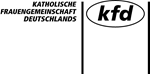 Bundesverband e. V.Abteilung Theologie/Politik/BildungFrau Ute Chrubasik	T:	0211 44992-74Postfach 320640	F:	0211 44992-8840421 Düsseldorf	M:	ute.chrubasik@kfd.deAnmeldung Online-SeminarEhrenamt digital - Wie Digitalisierung das ehrenamtliche Engagement vereinfachen kannStudientagung für Engagierte, die ihr EA mit Hilfe von Digitalisierung vereinfachen möchtenHiermit melde ich mich verbindlich zur obigen Veranstaltung an. Die Teilnahmebedingungen habe ich zur Kenntnis genommen und akzeptiert.BemerkungenTermin:18. - 19. Sept. 2020Ort:Online-SeminarVA-Nr.:21603Teilnahmegebühr:50,- € 30,- € für kfd-MitgliederIch bin kfd-Mitglied:      jaIch bin kfd-Mitglied:      janeinName / VornameStraße / HausnummerPLZ / OrtTelefonEmailDiözesan-/
LandesverbandDatumName